Scheda TecnicaBRANCO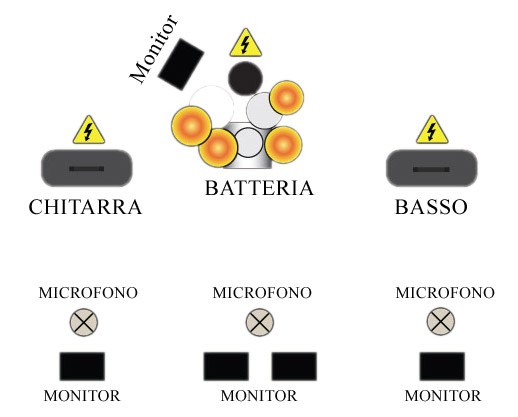 RichiestePalcoSi richiede un palco a norma di dimensioni non inferiori a mt 6 X 4 con pedana per la batteria alta almeno 40 cm e ampia almeno mt. 3 x 2). Audio Impianto audio adeguato alla location, comunque non inferiore alla potenza di 10.000W se si tratta di concerto all’aperto. Mixer Audio 24 Canali con 4 Aux a controllo separato. Regia in posizione adeguata per un corretto controllo ed ascolto. Corrente da 220 V in prossimità di ogni Musicista della Band.MonitorOgni musicista possiede ear monitor personali, da integrare eventualmente con 3 Casse Monitor nelle postazioni di Batteria, Basso e Chitarra + 2 Side di palco in caso di concerto all’aperto.  Luci Impianto adeguato alla location e al palcoscenico in modo da garantire un adeguata copertura di illuminazione durante lo spettacolo.  Channel List  1 Cassa   2 Rullante  3 Charly   4 Tom   5 Timpano   6 Over L  7 Over R  8 Basso  9 Chitarra L10 Chitarra R11 Chitarra Acustica: D.I. 12 Vox (Shure Beta 58 Radio personale) 13 Vox Basso14 Vox Chitarra15 Vox Batteria